Задание № 61. Звук «Э»1. Артикуляционная гимнастика (каждое упражнение выполнять перед зеркалом 5 раз).
Язычок проснулся:• «открыл окошко» - зубы образуют «заборчик», хорошо видны, губы образуют квадратик;• «проветрил комнату», «широко открыл дверь» - рот широко открыть, закрыть, расслабить губы;• «сделал зарядку» - открыть рот, поочередно касаться уголков рта языком;• «замесил тесто» - открыть рот, высунуть широкий язык, покусывать его зубами, приговаривая «тата-та»;• «испек блины» - закусить широкий кончик языка и удерживать в таком положении 5-7 секунд;• «съел их с вареньем, облизал губы» - медленно облизать губы круговыми движениями сначала в одну, а затем в другую сторону;• «пошел погулять» - открыть рот, высунуть остренький язычок, подержать 5-10 секунд, спрятать;• «покачался на качелях» - широко открыть рот, поднять язык за верхние зубы и опустить за нижние;• «пошел домой спать» - губы расслаблены, неподвижны, полуоткрыты.2. Запомни! Звук «Э» обозначаем красным полукругом.3. Раскрасить полукруги - символы звука «Э» - красным карандашом.4. Нажимай на полукруги указательным пальцем и произноси звук «Э» (1, 2, 3 раза).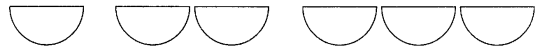 5. Девочку зовут Эмма. Ее имя начинается со звука «Э».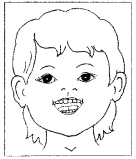 6. Эмма произносит звук «Э»:• долго;• коротко;•громко;• тихо;• поет.7. Произнеси звук «Э», как Эмма, и спой его.Задание № 62. Обувь (знакомство)1. Раскрасить картинки.2. Рассмотри картинки.3. Покажи и назови:- Что у Кати? (У Кати сапоги (туфли, тапки).)- Что у Димы? (У Димы ботинки (сапоги, валенки).)4. Ответь:- Что обула Катя? (Катя обула сапоги (тапки, туфли).)- Что обул Дима? (Дима обул ботинки (сапоги, валенки).)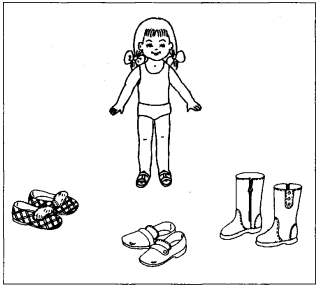 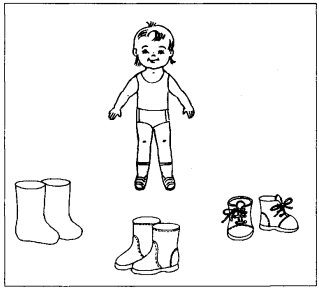 5. Покажи и назови все, что обули дети, одним словом.6. Назови Катину и Димину обувь ласково. (Тапочки, сапожки, туфельки, ботиночки, валеночки.)Задание № 63. Обувь. Развитие мышления1. Отгадай, назови и покажи (обведи указательным пальцем), что лежит в коробках.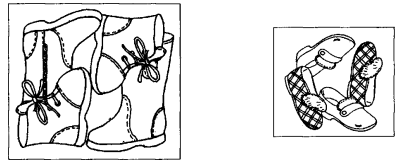 2. Назови все это одним словом.3. Выучи:Наш Ванюша маленький. Купим ему валенки. Наденем их на ножки, Чтоб бегать по дорожке.4. Найди заплатку к каждому сапогу.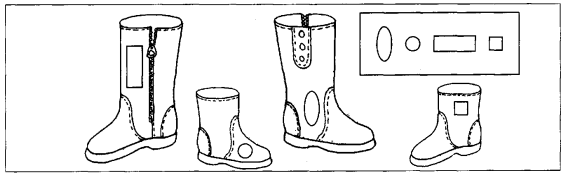 5. Раскрасить одинаковые сапоги и заплатки к ним одним цветом.6. Ответь:- Что ты починил(а)?7. Найди сапогу пару.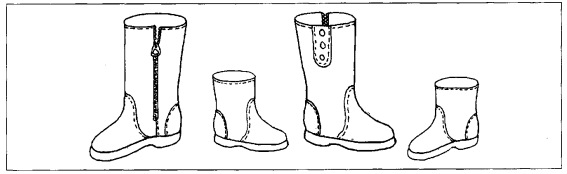 Задание № 64. Обувь. Предлоги «В», «ИЗ»1. Рассмотри картинки.2. Катя и Дима убирали обувь. Скажи:- Куда убрала (положила) обувь Катя? (Катя убрала (положила) туфли в сумку. И т.д.)- Куда убрал (положил) обувь Дима? (Дима убрал (положил) сапоги в сумку. И т.д.)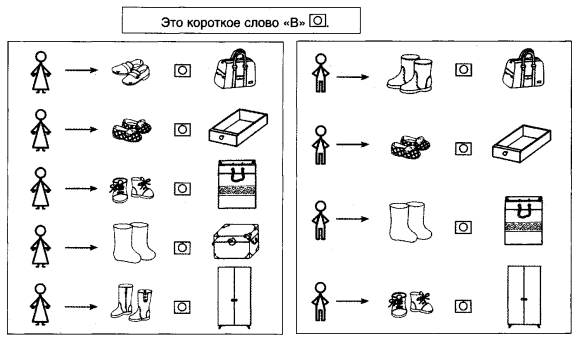 3. Катя достала (взяла) свою обувь. Откуда?
4. Дима достал (взял) свою обувь. Откуда?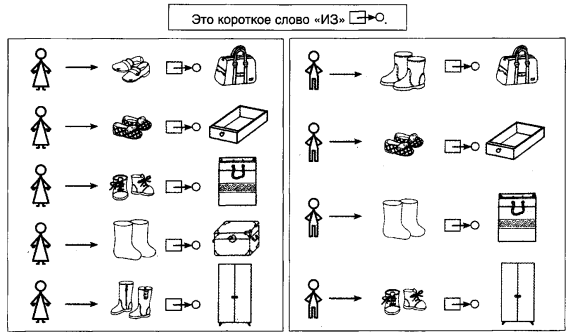 